PERSDOSSIER MEUBELBEURS 2021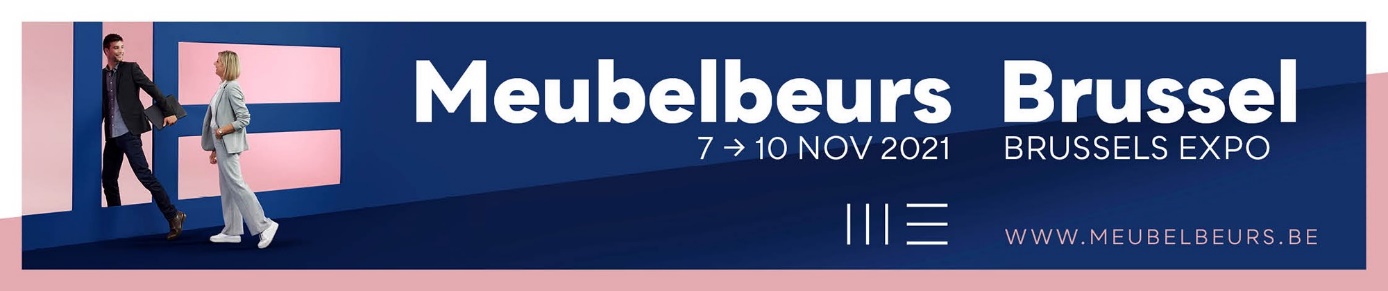 Na de vele annulaties van beurzen in de voorbije twee jaar was het bijna “eerst zien en dan geloven” geworden. Maar na een jaar zonder beurs staan we er eindelijk terug. Zoals op de beursplattegrond te merken is staat de beurs niet volledig vol dit jaar, en dat heeft uiteraard veel met corona te maken. Maar voor een stukje is het ook uit vrije wil. Door tijdelijke werkloosheid bij ons team en gebrek aan vooruitzichten bij de meubelfabrikanten zijn we veel later dan anders echt goed van start kunnen gaan. Die verloren tijd haal je natuurlijk nooit meer in. We verwachten wel dat deze editie qua verkoop een schot in de roos wordt. Handel en fabrikanten kunnen bijna niet wachten om elkaar opnieuw in levende lijve te ontmoeten, veel aankopen zijn al een tijdje uitgesteld. In Brussel moet het gebeuren! Wat het aantal bezoekers betreft is het natuurlijk altijd afwachten, al staan alle signalen op groen om ook hier positief te zijn, met waarschijnlijk een goede opkomst uit België en de buurlanden en wat minder van buiten Europa. Dat laatste is ook minder onze corebusiness, met maar een klein aandeel in onze bezoekerscijfers. Enkele statistiekenOp de exposantenlijst staan dit jaar 161 namen uit 11 verschillende landen. Dat zijn er 107 minder dan in 2019, of bijna 40% minder in aantal. Een deel van de verklaring is dat sommige fabrikanten minder merken presenteren op dezelfde oppervlakte. We hebben er daarnaast ook bewust voor gekozen om niet koste wat het kost de beurs vol te krijgen. Van met aanbiedingen gooien wordt niemand beter, behalve die ene exposant. Je geeft er de andere exposanten het verkeerde signaal mee dat ze eigenlijk niet te vroeg moeten inschrijven en dat brengt de vlotte organisatie in de problemen. Qua oppervlakte valt het plaatje beter mee. Met een bezetting van 76,1% op hetzelfde aantal hallen als in 2019 zijn we dan ook best tevreden, zeker als je dat vergelijkt met andere internationale beurzen die dit jaar al zijn doorgegaan.Op drie uitzonderingen na komen onze exposanten allemaal uit de Europese Unie. Dat is al jaren zo. De rol van de Meubelbeurs Brussel is niet om fabrikanten uit het Verre Oosten naar Europa te halen. Daar zijn andere beurzen voor. Wij willen vooral inzetten op een Europees aanbod voor een West-Europese markt. Door de pandemie past deze rol ook perfect in de huidige tijdsgeest. Verstoorde aanvoerroutes, hoge transportkosten en stijgende lonen in China doen fabrikanten inzien dat het misschien tijd is om de productie opnieuw naar Europa te brengen.De Belgische meubelindustrie is nog altijd belangrijk voor de Meubelbeurs Brussel. Dit is voor hen dan ook een thuismatch, waarbij ze graag investeren in mooie standen. Voor deze editie zijn ze met 60, goed voor 37% van het aantal exposanten. Nederland staat zoals gewoonlijk op de tweede plaats. Met 48 namen op de lijst is het goed voor 30% van de standen. Duitsland is derde, met 16 standen en 10% van het aantal. Het wordt gevolgd door Polen met 11 standen en zo goed voor 7% van het aantal deelnemers. Italië is vertegenwoordigd door 10 standen en staat voor 6% van de deelnemerslijst. Er zijn 5 Franse standen, waarmee onze zuiderburen goed zijn voor 3% van het aantal deelnemers. Uit andere landen tellen we nog eens 11 standen, samen goed voor 7% van het aantal. Qua oppervlakte is de volgorde een beetje anders. Het aandeel van de Belgen blijft ongeveer gelijk, met 39,5% van de oppervlakte. Nederland neemt bijna 17% in, Duitsland 7% en Italië 6%. Polen moet qua oppervlakte Italië laten voorgaan, met 4%. Frankrijk is goed voor iets meer dan 1%. De andere landen samen zijn goed voor bijna een kwart van de oppervlakte. Even weg van de cijfers…Wat is nu het verhaal achter de cijfers? Wie is er nieuw, wie is er niet meer bij? Ook dat is interessant. Dat bekijken we in de volgende alinea’s.Twee afwezige namen in hall 3 die in het oog springen zijn Joli en Coesel. Allebei waren ze al jaar en dag exposant op de Meubelbeurs. Joli kende interne veranderingen met onder meer een belangrijke investering in marketing, en Coesel kampt met een overvol orderboek gepaard met hoge grondstofprijzen. In hall 4 moeten we het dit jaar stellen zonder namen als Himolla, Unic Design en IMS Benelux. Ook zij waren al heel lang aanwezig in Brussel. Onzekerheid door corona en een te lange levertijd spelen ons hier parten. In hall 5 ontbreekt natuurlijk Mintjens. Zij hebben besloten om rechtstreeks aan de consument te leveren en kunnen dus op een b2b-beurs niet veel komen doen. Daarnaast is ook Mobliberica niet van de partij. Enkele grote standen die in Brussels by Night in hall 6 ontbreken zijn Kreamat, Mathy by Bols, Norma en Intres/Technogel. De redenen lopen uiteen, maar hebben meestal met de marktsituatie te maken. De belangrijkste afwezigen in hall 8 zijn de Belgen Demuynck en Demtre, en het Nederlandse DTP. Daarnaast zijn er nog een rist kleine standen niet vertegenwoordigd op deze editie. Het is een hall die bijna elk jaar het grootste verloop kent. In de Patio zijn er eigenlijk geen belangrijke wegblijvers. Of het moeten Nouvion en W&W zijn, die dit jaar in hall 8 een grotere stand genomen hebben. In hall 9 tenslotte zijn Young Line, Bonino en Poldimar de belangrijkste afwezigen. Gelukkig zijn er ook nieuwe namen. Soms zijn dat bekende gezichten, die al eens eerder in Brussel exposeerden maar een paar jaar zijn weggebleven. Soms zijn het dan weer totale nieuwkomers op onze beurs. De meeste nieuwe namen zijn te vinden in hall 9, gevolgd door hallen 6 en 3. Laten we opnieuw met die hall beginnen.Het Deense Bodahl was al eens eerder in Brussel. Dat is ondertussen van 2013 geleden. Nu zijn ze dus terug. Crest uit België heeft een deel van de modellen van het ter ziele gegane Heldense/Karat overgenomen en presenteert zich nu voor het eerst sinds 2005 op de Meubelbeurs. Ook Nicoletti uit Italië was al eerder bij ons te zien. Volledig nieuwe namen zijn Dion, met hoogwaardige salons uit Polen, de leuke designcollectie van Stooly uit Frankrijk, tafels en stoelen van Design by Ricardo uit Nederland en zitbanken van het Italiaanse Vis Comoda. In hall 4 tellen we naast Topstar, dat in 2017 voor het laatst in Brussel stond, drie nieuwe namen, die nog nooit op de Meubelbeurs te zien waren. Odysseedesign is de première van een nieuw Belgisch merk met tafels uit epoxy. Elk stuk is uniek. Wimmer uit Duitsland brengt massiefhouten woonkamermeubilair en Neology is een nieuwe exposant met zitbanken uit Frankrijk.In hall 5 zijn er niet echt nieuwe namen, maar twee exposanten hebben wel een nieuw merk aan de wereld te tonen. De Eiken Zetel, gekend van de relaxen en salons, brengt het woonmerk &dez. Dit was voordien enkel nog maar op hun eigen huisshow te zien als avant-première. En Medalounger komt met een hele nieuwe serie relaxen onder de naam Modulax.De vernieuwing in Brussels by Night in hall 6 komt van Steel&Stockings uit Nederland, die al in 2017 bij ons te zien waren met hun eigenzinnige collectie bedden en toebehoren, het Belgische Snoooze, Van Janssen en het meetsysteem van Ergomat, het Poolse Senactive en twee Litouwse fabrikanten Gemega en Trivilita.De nieuwe namen in hall 8 zijn allemaal Nederlanders. Dit is dan ook, na het volledig Nederlandse Holland à la Carte in de Patio, de hall waar onze noorderburen het best vertegenwoordigd zijn. Op Stylerz na waren ze ook al eerder te zien op de Meubelbeurs. De andere namen zijn De Eekhoorn Woodworkings, die in 2015 de laatste keer in Brussel was, Eleonora, By Boo en Sevn die in 2018 nog een grote stand hadden en Lyb met enkele opvallende sculpturale objecten. In de Patio is Beside Rugs trouwens de enige nieuwkomer.De meeste nieuwe namen zijn echter te vinden in hall 9. De Belgische zetelfabrikant Europe koos dit jaar resoluut voor Brussel, in het zog van het succes van de zusterbedrijven Confortluxe en Lievens. Het Poolse Plastiko was al vier keer eerder van de partij, het laatst nog in 2016. Verder zijn er Bega Gruppe en Teppiche Lalee uit Duitsland, het Nederlandse Doga Bedding en TAF Boxsprings, de Poolse fabrikanten S-Group en Atreve en het Turkse Alperonker Dizayn. De vaste waardenDoor corona moeten we het met bijna een kwart oppervlakte minder stellen. Gelukkig kunnen we rekenen op een hele reeks trouwe exposanten uit binnen- en buitenland. En die hebben geen twee jaar stilgezeten, integendeel! Meubelhandelaars die na twee jaar uitgekeken zijn op hun showroom wacht een resem nieuwe collecties en producten. Ook, en misschien vooral, bij de bekende gezichten. Dit zijn namelijk de grootste standen, en die kunnen dus ook heel veel nieuws tonen. De Meubelbeurs dankt haar succes in de eerste plaats aan de Belgische meubelindustrie. In de loop der jaren zijn er wel veel Belgische fabrikanten verdwenen, maar toch nemen de Belgen nog altijd een belangrijke plaats in. Dat was ook al te merken bij de cijfers. En in de imposante hall 5 natuurlijk. Dat is waar de grote Belgische fabrikanten te vinden zijn. In alfabetische volgorde zijn dat Confortluxe, De Eiken Zetel met &dez, Gerlin, Lee&Lewis, Lievens, de Mecamgroup met Ligna, Moome, Neo-Style en Otium Care, Medalounger met Modulax en up2date, Meubar met Evan, Neyt, Passe Partout, Perfecta, Recor, Rom, dat dit jaar 60 jaar bestaat, Sofa-Bed, Theuns met Thothem en tenslotte Varam. Qua indeling verandert er niet zo veel. Doordat Mintjens wegvalt is er eindelijk meer plaats om meer aandacht te schenken aan de ontvangst van de bezoekers. Een geluk bij een ongeluk dus…Niet alle vaste Belgische fabrikanten staan uiteraard in hall 5. In hall 4 zijn Mobitec, Vipack, YAC en Saunaco en Toon de Somer opnieuw te zien. Hall 6 telt ook veel Belgische namen. Met LS Bedding, Veldeman Bedding, Revor Group, Van Landschoot, Polypreen, Equilli en Nill Spring zijn de meeste hoofdrolspelers in de Belgische beddingindustrie aanwezig. Carlina en Anemoon Trading vullen het assortiment aan met bedtextiel, dekbedden en kussens. In Fusion in hall 8 vinden we opnieuw Micheldenolf, Leda, Castle Line, Dekorattex, WR Inspired en G&S met meubelen, zitmeubelen, tafels en stoelen in de industriële trend of in massief hout. Daatti Home Collections, DV D’Sign en Marckdael brengen respectievelijk karpetten, woondecoratie en verlichting. In Mozaïek in hall 9 zijn Alcos/Divaco, Bauwens, Hima, Idea, Decru Kleinmeubelen, Dullaert, De Ronde&Drubbel, Rousseau en Livorno Salotti opnieuw aanwezig. Confortluxe had oppervlakte tekort in hall 5 en heeft hier een kleine uitbreiding. Nederland is de tweede belangrijkste exposantengroep op de Meubelbeurs Brussel. De meeste Nederlandse exposanten zijn trouwe fans en kennen al vele jaren het belang van de belangrijkste vakbeurs van de Benelux. Hun doelpubliek zijn niet alleen de Nederlanders, met ongeveer 25% ook de grootste buitenlandse bezoekersgroep, maar ook de Belgen en andere buitenlandse bezoekers. In hall 3 is Nederland vast vertegenwoordig door Easysofa. De Toekomst en Het Anker zijn twee vaste waarden in hall 4, met relaxfauteuils en zitmeubelen. In Brussels by Night in hall 6 is Mahoton opnieuw trouw van de partij. Nederland staat heel sterk als het op lifestyle aankomt. Onder andere de industriële stijl komt van daar overwaaien. Het is dan ook niet te verwonderen dat we een hele reeks bekende Nederlandse namen in hall 8 terug kunnen zien. Zo zijn er Richmond, Livingfurn, Brix, Nijwie, Le Chair, Maxfurn, Mondiart, Carpet Creations, Ronald Verdult Design, Label51, Nouvion, W&W Furniture en Pole to Pole. Verschillende van hen hebben hun stand dit jaar uitgebreid zodat ze meer konden laten zien. Dat de Meubelbeurs Brussel voor de Nederlandse markt belangrijk is – en omgekeerd ook – is nog het best te zien in Holland à la Carte, dat volledig aan Nederlands fabrikaat gewijd is. We vinden er opnieuw Kluskens, Sumisura, Expo Trading Holland, Van Buren Bolsward, Gealux, Nix Design by PMP, Cartel Living, Sit Design Ztahl by Dijkos, Chita, HE Design, Claudi en Urban Cotton. In hall 9 is Zijlstra één van de grootste standen. De andere twee Nederlanders die jaar na jaar terugkomen zijn hier Gave Specials met schilderijen en Oranje met onderhoudsproducten. Italië neemt een belangrijk deel van hall 3 voor zijn rekening, met de grote zitmeubelfabrikanten Maxdivani, Egoitaliano, Altoni, Franco Ferri, Corium, Calia Italia, Glam-More en Dienne Salotti. Vanuit Duitsland mogen we in hall 4 al jaren rekenen op de aanwezigheid van kastenfabrikanten Rauch, Wiemann, Wimex en sinds kort ook Loddenkemper. Polipol en Hukla brengen er zitbanken en relaxfauteuils. In hall 3 tekenen Tommy M en ES Brand opnieuw present. In Brussels by Night vinden we opnieuw Brinkhaus op zijn vertrouwde plek bij de bar. De Franse fabrikanten die elk jaar opnieuw van de partij zijn, zijn Akante met salon- en bijzettafels in hall 3, Inditime met een industriële collectie in hall 8 en Girardeau en Cadr’aven met resp. woonkamermeubelen en kaders in hall 9. Polen, als belangrijke meubelexporteur, telt ook verschillende trouwe namen op de exposantenlijst: Poldem en Primavera Furniture in hall 3, M&K Foam in hall 6, Stoltap in hall 8, en Notto en Helvetia Meble in hall 9. HTL uit Singapore in hall 3 is in zijn eentje goed voor een derde van de oppervlakte “andere landen”. De modellen die ze tonen zijn volledig op de Europese markt gericht. Uit Denemarken is Hjort Knudsen terug, uit Portugal Zagas/AEF Meubles en M.A. Salgueiro, uit Litouwen Softlines en Grafu Baldai en uit Turkije is Cassemu er opnieuw bij.Trends, maar dan op lange termijnNormaal brengen we elk jaar in juni een trendfolder uit. Dit jaar was die er niet. De eerste reden was dat er geen voorjaarsbeurzen waren om de trends op te pikken, wat het dus niet eenvoudig maakte. De tweede reden gaat dieper. We stellen ons al een paar jaar vragen bij de trends. Het woord op zich mikt te veel op de korte termijn. De pandemie heeft nog maar eens duidelijk gemaakt dat we zorg moeten dragen voor onze planeet en haar bewoners. Iedereen zal zijn steentje moeten bijdragen om de klimaatverandering een halt toe te roepen, ook de meubelindustrie. We zien al mooie initiatieven, maar iedereen moet mee op de trein. Anders word je op termijn irrelevant. De omschakeling wordt lastig, maar is broodnodig. Veel - vooral jonge - consumenten zijn al mee. Kranten staan vol met artikels over klimaat en duurzaamheid, over een betere wereld nalaten aan onze kinderen en kleinkinderen. Alleen de prijs is nog een probleem, maar die zakt door massaproductie. Dat is bv. bij elektrische auto’s ook zo. Ook het beleid loopt achter. Veranderingen komen momenteel eerder bottom-up. Consumenten sporen bedrijven aan om duurzamer te gaan produceren, beleggers eisen van banken groene investeringen. In de meubelwereld zie je de veranderingen momenteel vooral bij designers, die samenwerken met wetenschappers. Waar het tien jaar geleden om unieke stukken ging, is hun bedoeling nu echt om de productie te kunnen opschalen. Daarnaast zijn er ook pionieerbedrijven bezig met een omschakeling. Ook bij onze exposanten. Meubelfabrikanten werken al langer met gecertificeerd hout, gooien hun productie om zodat een meubel op het einde van zijn levenscyclus makkelijk gedemonteerd en gerecycleerd kan worden, er is de terugnameplicht van matrassen, … Het onderzoek van designers en wetenschappers sijpelt langzaam door naar de massaproductie. Het is in deze optiek dat de trends dit jaar werden ontwikkeld. De eerste trend is Nature. De beelden en de geselecteerde meubelen spreken voor zich. Deze trend gaat over natuurlijke materialen en kleuren. Verschillende (gelabelde!) houtsoorten, natuursteen, terra cotta, rotan, riet en canage, wol, linnen, naturel leder … Ook de kleuren komen uit de natuur, met verschillende tinten groen, zacht rood en hemelsblauw, de natuurlijke kleuren van de gebruikte materialen. Vormen zijn geïnspireerd door de natuur, zoals keien. De tweede trend Pure sluit hierbij aan, maar is minimalistischer. Deze mensen willen na de pandemie vertrekken met een schone lei. Soms zelfs erg letterlijk; van de lockdown werd gebruik gemaakt om grote kuis te houden. Het is een zorgzame trend. Men wil meer genieten maar met minder spullen, duurzamer leven met minder. Deze filosofie wordt doorgetrokken in de eenvoudige en zachte vormen en in een beperkt en rustgevend kleurenpallet. Minder kleuren brengt rust in huis, maakt het tot een veilige haven. Door het hoge aantal burn-outs na de lockdown is er aandacht voor minder prikkels. De schapen die deze trend mee illustreren in de trendvitrines staan voor deze rust. Tenslotte is er het meer uitbundige Deco. Na de lockdown mag alles weer. De inspiratie komt uit de Art Deco en de roaring twenties. De kleuren zijn warm en gesatureerd, met diep blauw, bordeaux, goud, en zwart. Gezelligheid primeert in huis, als beschermende cocon tegen de gevaren van buitenaf. Er wordt minder gereisd, dus kan er meer aan het interieur gespendeerd worden. De materialen zijn tactiel, zacht en luxueus, zoals velours en daim en gepolijste natuursteen. Vormen zijn geometrisch: lijnen, vierkanten, cirkels, kubussen en bollen.Beurzen zijn dan toch een blijver!Als de verschillende lockdowns ons als beursorganisator één ding geleerd hebben, is dat de legitimiteit van beurzen niet langer in vraag wordt gesteld. Het digitale kan een mooie aanvulling zijn voor wie zich niet kan verplaatsen, maar de fysieke beurs blijft “the real thing”. Bezoekers worden niet wild van een digitale beurs, het begeestert niet. Uiteindelijk zit je toch eenzaam achter je eigen computer. Op een beurs ontmoet je mensen, en nieuwe producten ontdekken is er veel minder vermoeiend dan achter een scherm. Of het is in elk geval een totaal andere ervaring. Een beursbezoek gaat misschien wel in je benen zitten, maar je krijgt er ook energie van. Het stimuleert je om ook je eigen activiteit in vraag te stellen. Beurzen gaan al langer niet enkel meer over verkopen. Het is een ideaal instrument om relaties aan te knopen met je cliënteel, even samen te zitten om zaken te bespreken en ondertussen toch even een bestelling te plaatsen. Als bezoeker heb je in elk geval de nieuwe collectie gezien, en weet je wat je tijdens het jaar kan bijbestellen. Is er dan niets veranderd? Uiteraard niet. Sommige fabrikanten hebben bij gebrek aan een beurs een eigen huisshow georganiseerd en gaan daar dit jaar mee door. Of ze vonden andere manieren om hun klanten te bereiken. Alles werd in vraag gesteld, en een beursdeelname dus ook. Het is uiteraard als exposant niet altijd makkelijk om te beslissen of je de gok waagt. Zal de beurs wel kunnen doorgaan? En wat als ze niet doorgaat? Of wat zijn de maatregelen tegen corona indien de beurs wel doorgaat? Dit zijn allemaal nieuwe vragen die we zo goed mogelijk moeten proberen te beantwoorden. In elk geval kregen we van niemand de vraag of we dit jaar een digitale beurs zouden organiseren. Daarvoor werd er te hard naar deze editie uitgekeken.Lieven Van den HeedeMeubelbeurs BrusselWe zien u graag volgend jaar terug!Meubelbeurs Brussel 2022: 6-9 november www.meubelbeurs.beFacebook: www.facebook.com/Meubelbeurs/ Instagram: www.instagram.com/meubelbeursbrussel/ aantal% aantal% opp.België6037,2739,41Nederland4829,8116,92Duitsland169,947,35Polen116,834,45Italië106,216,37Frankrijk53,111,34Andere116,8324,16TOTAAL161100100